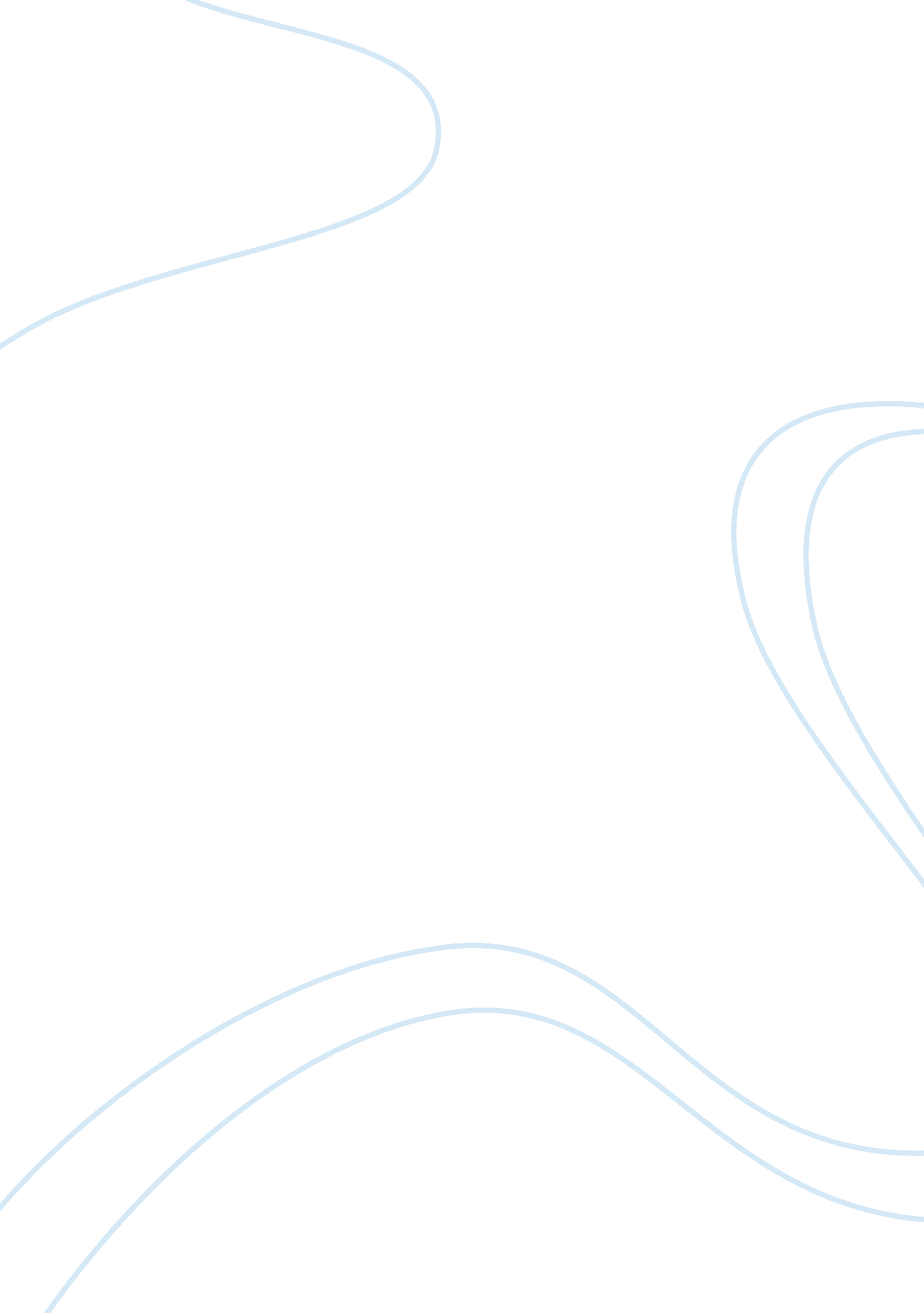 Alien existence essay sample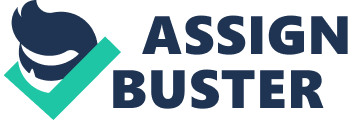 ALIENS AND THEIR EXISTENCE 
Have you ever looked up at the sky and wondered who or what else we may be sharing our universe with? If you have you are not alone. There are approximately 3, 700 UFO and alien sightings each year. Aliens have had reported sightings dating all the way back to the 1640’s. I believe that with all the evidence, there is no way that aliens do not exist. In my opinion, aliens must exist because of the discovery of earthlike planets, proof of alien existence in ancient history, and the millions of sightings that many people have reported. The first, and perhaps the most intriguing, piece of evidence is the discoveries of earthlike planets in recent years. In the last couple years there have been many reports that planets from other galaxies have many of the same properties as planet Earth does. These planets may have supported life or are maybe even still supporting life to this day. Just recently, NASA was able to find extremely earth like “ exoplanets.” These exoplanets were discovered by the extremely modern and powerful Kepler telescope. These two planets are most similar to earth due to their distance from a sun-like star. Astronomers say this is the closest planet ever discovered to share so many of the same characteristics as earth. Scientists will not go as far as to say that alien life is definite on these two planets, but they do say that there is a “ high possibility” of alien life on at least one of these two planets. The second piece of evidence concerning aliens and their existence is their prominence in ancient history. There have been countless examples of paintings and ancient architecture showing the existence of aliens all the way back to the BC years. The painting known as “ The Madonna with Saint Giovanno” dates all the way back to the 9th century. This piece of art depicts what seems to be a man pointing at a floating spaceship, back when human flight was impossible. There were also more examples of aliens in ancient times other than works of art. Many believe that pyramids or “ Stonehenge” must have also been the work of extraterrestrials. It would have been impossible for civilizations back then to manually carry such rocks and large boulders. The final piece of evidence is all of the reported sightings reported worldwide each year. Humans have been claiming to seeing different unidentifiable flying objects back to the 1930’s. Millions of people have reported viewing an extraterrestrial being or a UFO. Approximately 17% of people have claimed to have seen a UFO or an alien. While I was doing research on alien encounters, I came across one in particular that was quite shuddersome. A man was abducted in the dead of night by three alien beings that led him on to a spherical craft. These aliens were extremely short. When they got on the craft, the aliens told him they were going to the other side of the moon. Once they arrived at their destination, the man was stripped and placed in a pool filled with some sort of sticky dark green gel. In that pool, he estimated there were 15 other humans who were all screaming for help. Many tried to escape, but were shot down with a blue laser beam that killed them on the spot. A larger alien came up to the man and told him to come with him so they could conduct several medical exams. The aliens placed a tracker on his stomach, which dissolved into his skin. They even took some of his semen in order to have the ability to make human babies on their planet. When the exams were over, the beings told him that they will come back for him and the rest of the world in 2015, by which the universe will be under their power. After this experience, the man was back on Earth walking down his street. He checked his watch and not a single second had passed since his abduction. Even if many reports such as this one may be a hoax or a lie, all it takes is one out of the millions of stories to be true in order to prove that there really is more life out there other than on this planet. In my opinion, aliens must exist because of the discovery of earthlike planets, proof of alien existence in ancient history, and the millions of sightings that many people have reported. These certainly aren’t the only examples of alien existence in this universe. There is also the reports that astronauts have reported to see them as well. The size of the universe must also be put into perspective. The size certainly favors the existence of other life. There has also been evidence of plentiful water in our solar system. I believe that with all these facts and evidence it is impossible 
that aliens do not exist. 